Usage and application scopeNuts roaster machine is used for roasting different nuts like peanut, sunflowerseed, pine nuts, almond, dates, sesame, walnut, wheat, rice etc. Main structure and working principleThe machine`s heating method including electric heating, gas heating, In the outer layer of the roller, high quality asbestos is used as the insulation material. The thermal insulation layer is high in thermal efficiency, which can ensure the needs of various kinds of frying temperature and save electricity. Gas heating, hot gas discharge from the vent, open automatically can see motor and roller rotation, convenient maintenance, the cover effectively blocked the fry, makes the machine can making more products, there are three card behind the lid clasp, button can hang on the wall of the cylinder, not drop when rotating, rotate the cover lid can be added with the hand, the machine has a mesh screen can be separated at the exit sandstone and chestnuts. Machine inner roate drum can also be customized with stainless steel material according to customer requirement.3. Technical parameterModel: NR-25                                   Capacity: 6~10 kg/time                                            
Power: 90 W, single phase  Size: 950*470*1050 mm                                    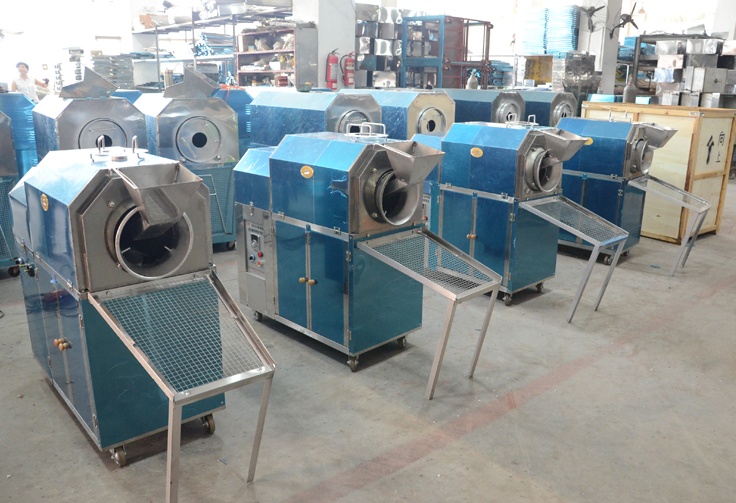 